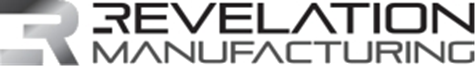 Employee Information FORMPrint Name (Last, First, & Middle)Print Name (Last, First, & Middle)GenderBirthdaySocial Security NumberSocial Security NumberStreet AddressStreet AddressStreet AddressCityStateZip CodeMain Phone NumberAlternate Phone NumberAlternate Phone NumberEmailEmailEmailEmergency Contact InformationEmergency Contact InformationNameAddressCity, State, ZipRelationshipCell PhoneHome PhoneWork PhoneDateEmployee Signature